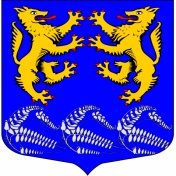 Муниципальное образование«ЛЕСКОЛОВСКОЕ СЕЛЬСКОЕ ПОСЕЛЕНИЕ»Всеволожского муниципального района Ленинградской областиАДМИНИСТРАЦИЯП О С Т А Н О В Л Е Н И Е     19.12.2022 г.                                                                                       № 704д. Верхние ОселькиВ соответствии со статьей 17.1 Федерального закона от 26.07.2006 г. № 135-ФЗ «О защите конкуренции», Приказом ФАС РФ от 10.02.2010 N 67 "О порядке проведения конкурсов или аукционов на право заключения договоров аренды, договоров безвозмездного пользования, договоров доверительного управления имуществом, иных договоров, предусматривающих переход прав владения и (или) пользования в отношении государственного или муниципального имущества, и перечне видов имущества, в отношении которого заключение указанных договоров может осуществляться путем проведения торгов в форме конкурса", Положением о порядке проведения конкурсов или аукционов на право заключения договоров аренды объектов муниципального недвижимого имущества, находящихся в собственности муниципального образования «Лесколовское сельское поселение» Всеволожского муниципального района Ленинградской области, утвержденным решением совета депутатов муниципального образования «Лесколовское сельское поселение» Всеволожского муниципального района Ленинградской области от 18.06.2013 г. № 19, Постановления администрации муниципального образования «Лесколовское сельское поселение» Всеволожского муниципального района Ленинградской области от 07.12.2022 № 680 «О проведении торгов в форме аукциона на право заключения договора аренды нежилого помещения, расположенного по адресу: Ленинградская область, Всеволожский район, 
п. Осельки, д. 108, пом. 3»ПОСТАНОВЛЯЕТ:Утвердить аукционную документацию на право заключения договора аренды сроком на 5 (пять) лет нежилого помещения, находящегося в собственности муниципального образования «Лесколовское сельское поселение» Всеволожского муниципального района Ленинградской области (кадастровый номер 47:07:0000000:49357, общая площадь 90,1 кв.м), расположенного по адресу: Ленинградская область, Всеволожский район, п. Осельки, д. 108, пом. 3. Разместить аукционную документацию на официальном сайте торгов www.torgi.gov.ru и официальном сайте муниципального образования «Лесколовское сельское поселение» Всеволожского муниципального района Ленинградской области. Постановление вступает в силу с момента его опубликования (обнародования).Контроль исполнения настоящего постановления оставляю за собой.Глава администрации                                                                                    А.А. СазоновСогласовано:Главный специалист сектора муниципальногоимущества и землепользования                                    Т. В. Снеткова«___»_____________2022 г.Начальник сектора муниципальногоимущества и землепользования                                    Н. В. Танонова«___»_____________2022 г.Главный специалист – юрист администрации                                    М.А. Николаев«___»_____________2022 г.Об утверждении аукционной документации на право заключения договора аренды нежилого помещения, расположенного по адресу: Ленинградская область, Всеволожский район, п. Осельки, д. 108, пом. 3